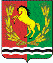   СОВЕТ ДЕПУТАТОВ МУНИЦИПАЛЬНОГО ОБРАЗОВАНИЯ СТАРОКУЛЬШАРИПОВСКИЙСЕЛЬСОВЕТ  АСЕКЕЕВСКОГО  РАЙОНА ОРЕНБУРГСКОЙ ОБЛАСТИтретьего созываРЕШЕНИЕ 21 февраля 2019                                с.Старокульшарипово                 № 101О внесении изменений  в решение Совета депутатов от 18.10.2012 г №74 «Об утверждении положения об  оформлении бесхозяйного недвижимого имущества в муниципальную собственность муниципального образования Старокульшариповский сельсовет»           В соответствии с пунктом 10 статьи 35 Федерального закона от 6 октября 2003 года № 131-ФЗ «Об общих принципах организации местного самоуправления в Российской Федерации», Гражданским кодексом Российской Федерации, Гражданским процессуальным кодексом Российской Федерации, постановлением правительства Российской Федерации от 31 декабря 2015 года №1532 «,Об утверждении Правил предоставления документов, направляемых или предоставляемых в соответствии с частями 1, 3 - 13, 15 статьи 32 Федерального закона "О государственной регистрации недвижимости" в федеральный орган исполнительной власти (его территориальные органы), уполномоченный Правительством Российской Федерации на осуществление государственного  кадастрового учета , государственной регистрации прав, ведение единого государственного реестра недвижимости и предоставление сведений, содержащихся в Едином государственном  реестре недвижимости», руководствуясь Уставом муниципального образования Старокульшариповский сельсовет Асекеевского района Оренбургской области, Совет депутатов решил:Внести в решение Совет депутатов от 18.10.2012г №74 «Об утверждении Положения об оформлении бесхозяйного недвижимого имущества в муниципальную собственность муниципального образования Старокульшариповский сельсовет» следующие изменения 1.1 Раздел 2 «Порядок оформления документов, необходимых для постановки на учет   бесхозяйного недвижимого имущества» изложить в новой редакции:     2. Порядок оформления документов, необходимых для постановки на учетбесхозяйных объектов недвижимого имущества2.1. Бесхозяйные объекты недвижимого имущества выявляются в результате проведения инвентаризации, при проведении ремонтных работ на объектах инженерной инфраструктуры муниципального образования Старокульшариповский сельсовет или иными способами.2.2. На основании обращений физических лиц, юридических лиц любой формы собственности, муниципальных унитарных предприятий, учреждений, структурных подразделений администрации муниципального образования Старокульшариповский сельсовет об обнаруженных на его территории бесхозяйных объектах недвижимого имущества Администрация осуществляет проверку указанных сведений.2.3. В целях проверки поступивших сведений Администрация запрашивает:1) документ, подтверждающий, что объект недвижимого имущества не имеет собственника (или его собственник неизвестен), в том числе:- документ, подтверждающий, что данный объект недвижимого имущества не учтен в реестрах федерального имущества, государственного имущества субъекта Российской Федерации и муниципального имущества, выданный органами учета государственного и муниципального имущества;- документ, подтверждающий, что право собственности на данный объект недвижимого имущества не было зарегистрировано соответствующими государственными органами (организациями), осуществляющими регистрацию прав на недвижимость до введения в действие Федерального закона от 21 июля 1997 года № 122-ФЗ «О государственной регистрации прав на недвижимое имущество и сделок с ним» и до начала деятельности учреждения юстиции по государственной регистрации прав на недвижимое имущество и сделок с ним на территории соответствующего субъекта Российской Федерации;2) заявление собственника (собственников) или уполномоченного им (ими) на то лица (при наличии у него нотариально удостоверенной доверенности) об отказе от права собственности на объект недвижимого имущества;3) копии правоустанавливающих документов, подтверждающих наличие права собственности у лица, отказавшегося от права собственности;4) в случае, если принятие на учет осуществляется в связи с отказом лица (лиц) от права собственности на объект недвижимости, заявление о постановке на учет также должно содержать данные о собственнике, отказавшемся от права собственности на объект недвижимости:а) в отношении физических лиц – фамилия, имя, отчество, дата рождения, реквизиты документа, удостоверяющего личность, адрес постоянного места жительства или преимущественного пребывания, и надлежащим образом заверенные копии документов в обоснование указанных сведений;б) в отношении юридических лиц – полное наименование, индивидуальный номер налогоплательщика, дата и место государственной регистрации, номер документа, подтверждающего факт внесения записи о юридическом лице в Единый государственный реестр юридических лиц, адрес (место нахождения) постоянного действующего исполнительного органа юридического лица (в случае отсутствия постоянно действующего исполнительного органа юридического лица – иного лица, имеющего право действовать от имени юридического лица без доверенности) и надлежащим образом заверенные копии документов в обоснование указанных сведений;5) для жилых помещений – документы, подтверждающие отсутствие проживающих в этих жилых помещениях (акты обследования, выписки из домовой книги).2.4. Документами, подтверждающими, что объект недвижимого имущества не имеет собственника или его собственник неизвестен, являются:а) документ, подтверждающий, что данный объект недвижимого имущества не учтен в реестрах федерального имущества, государственного имущества субъекта Российской Федерации и муниципального имущества, выданный органами учета государственного и муниципального имущества;б) документ, подтверждающий, что право собственности на данный объект недвижимого имущества не было зарегистрировано соответствующими государственными органами (организациями), осуществлявшими регистрацию прав на недвижимость до введения в действие Федерального закона от 21 июля 1997 года № 122-ФЗ «О государственной регистрации прав на недвижимое имущество и сделок с ним» и до начала деятельности учреждения юстиции по государственной регистрации прав на недвижимое имущество и сделок с ним на территории соответствующего субъекта Российской Федерации;2.5. Если в результате проверки будет установлено, что обнаруженное недвижимое имущество отвечает требованиям пункта 1.3 настоящего Положения, Администрация осуществляет сбор и подготовку документов для постановки на учет данного недвижимого имущества как бесхозяйного.2. Контроль за исполнением настоящего решения оставляю за собой3.Настоящее решение вступает в силу после его официального обнародования Глава муниципального образования                                                Р.Н.Хафизов